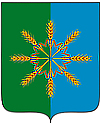 Администрация Новозыбковского районаПОСТАНОВЛЕНИЕот «08» декабря 2017 гoда.                                                                                               № 628                                              г. НовозыбковО мерах по обеспечению общественного порядка, пожарной безопасности и антитеррористической защищенности в период подготовки и проведения Новогодних и Рождественских праздников на территории Новозыбковского районаВ соответствии с Федеральными законами от 06 марта 2006 года № 35-ФЗ «О противодействии терроризму», от 21 декабря 1994 года № 69-ФЗ «О пожарной безопасности», со статьями 7 и 16 Федерального закона от 06.10.2003 № 131-Ф3 «Об общих принципах организации местного самоуправления в Российской Федерации»,  в связи с подготовкой и проведением культурно-массовых мероприятий, посвященных празднованию Новогодних и Рождественских праздников на территории Новозыбковского района, в целях обеспечения пожарной безопасности, охраны общественного порядка, антитеррористической защищенности и безопасности участников и зрителей праздничных мероприятий, бесперебойной работы жилищно-коммунального хозяйства и объектов жизнеобеспечения населения, обеспечения общественной безопасности и антитеррористической защищенности населения, территории, в период проведения Новогодних и Рождественских праздниковПОСТАНОВЛЯЮ:1. Рекомендовать руководителям организаций, предприятий и учреждений, Новозыбковского района, независимо от форм собственности, и эксплуатирующих социально-значимые объекты жизнеобеспечения:1.1. Организовать круглосуточное дежурство ответственных лиц с 30 декабря 2017 года по 08 января 2018 года. Списки ответственных дежурных предоставить в администрацию Новозыбковского района в срок до 25 декабря 2017 года;1.2. Обязать ответственных дежурных при возникновении чрезвычайной и пожарной ситуации на объектах, получении оперативно-значимой информации незамедлительно информировать МБУ «ЕДДС г. Новозыбкова».2. Рекомендовать руководителям управляющих компаний, ТСЖ:2.1. Провести разъяснительную работу с жителями многоквартирных домов о необходимости сохранения бдительности с целью недопущения совершения террористических актов, чрезвычайных и пожарных ситуаций на территории поселений; 2.2. Обеспечить бесперебойную работу жилищно-коммунального хозяйства в праздничные дни, провести проверку состояния чердаков и подвальных помещений. Принять необходимые меры по недопущению складирования горючих материалов в подвальных помещениях, чердаках и лестничных клетках.23. Руководителям всех предприятий и организаций Новозыбковского района вне зависимости от формы собственности и ведомственной принадлежности, запланировавших проведение праздничных мероприятиях с пребыванием людей, рекомендовать:3.1. Принять необходимые меры по обеспечению правопорядка, общественной и пожарной безопасности, антитеррористической защищенности при проведении массовых новогодних и рождественских мероприятий с большим скоплением людей;3.2. Провести дополнительный инструктаж с работающим персоналом о необходимых мерах по обеспечению правопорядка и пожарной безопасности при проведении массовых мероприятий, по сохранению бдительности и действий при возникновении пожарной и чрезвычайной ситуаций согласно требований законодательства и рекомендаций отдела надзорной деятельности и профилактической работы по г. Новозыбкову и Новозыбковскому району по обеспечению пожарной безопасности в период подготовки и проведения новогодних и рождественских праздников;3.3. Проверить обеспеченность мест проведения праздничных мероприятий первичными средствами пожаротушения, их исправность и готовность к использованию; 3.4. Выполнять требования нормативных документов по эксплуатации электрических сетей и используемого оборудования, задействованного в мероприятиях с массовым пребыванием людей. Перед началом мероприятия проводить проверки состояния применяемого электрического оборудования; 3.5. Обеспечить условия для беспрепятственной эвакуации людей и подъезда пожарной и специальной техники к местам проведения массовых мероприятий; 3.6. Запретить применение пиротехнических изделий и огневых эффектов в помещениях, где проводятся мероприятия; 3.7. На время проведения каждого мероприятия назначить ответственного за пожарную безопасность; 3.8. Обеспечить неукоснительное выполнение норм и правил противопожарного режима в местах проведения новогодних и рождественских мероприятий, а также требований безопасности при обращении с пиротехнической продукцией.  4. Рекомендовать Межведомственному отделу МВД России «Новозыбковский»:4.1. Принять необходимые меры по обеспечению охраны общественного порядка на территории района при проведении культурно-массовых мероприятий на основании плана Новогодних и Рождественских мероприятий;4.2. Провести обследование объектов и мест проведения массовых мероприятий на предмет предотвращения угроз террористического характера, сосредоточить особое внимание на мероприятиях с участием детей;4.3. Привлечь необходимые силы и технические средства, обеспечивающие охрану общественного порядка и безопасность при проведении мероприятий;4.4. Содействовать в недопущении прохода на мероприятия лиц в нетрезвом состоянии, в состоянии наркотического или токсического опьянения, употребления спиртных напитков;4.5. Привлекать к ответственности лиц, нарушающих общественный порядок и правила поведения;4.6. Организовать мероприятия по недопущению проноса любого вида оружия или предметов, которые могут быть использованы для причинения вреда жизни и здоровью граждан при проведении массовых мероприятий.5. Рекомендовать отделу надзорной деятельности и профилактической работы по г Новозыбкову и Новозыбковскому району:5.1. Организовать обследование объектов и мест проведения массовых праздничных мероприятий с участием как взрослого населения так и детей на предмет соответствия требованиям пожарной безопасности, особое внимание уделив наличию и состоянию эвакуационных путей и выходов;
5.2. Оказать руководителям учреждений образования и культуры практическую помощь в вопросах обеспечения пожарной безопасности при проведении праздничных мероприятий;35.3. Провести с руководителями данных объектов под роспись дополнительные инструктажи о мерах пожарной безопасности при организации массовых мероприятий, в том числе при устройстве Новогодних ёлок;6. Муниципальному учреждению «Новозыбковский районный отдел образования», муниципальному учреждению «Отдел культуры Новозыбковского района»:6.1. До 25 декабря 2017 года издать приказы о подготовке и проведении Новогодних праздников и назначении ответственных лиц за обеспечение пожарной безопасности в период проведения Новогодних и Рождественских мероприятий;6.2. Принять меры по приведению в надлежащее противопожарное состояние находящихся в муниципальной собственности зданий и помещений, в которых будут проводиться праздничные мероприятия.
6.3. Организовать проведение дополнительных инструктажей с персоналом подведомственных учреждений о мерах по пожарной безопасности, предупреждению чрезвычайных ситуаций, о порядке взаимодействия с отделом полиции, экстренными и аварийными службами.7. Рекомендовать руководителям объектов жизнеобеспечения, потенциально-опасного объекта, в срок до 30 декабря 2017 года:7.1. Организовать дежурство в праздничные дни ответственных представителей предприятий, привести в готовность собственные силы и средства предупреждения и ликвидации последствий чрезвычайных ситуаций, запасы материально-технических и финансовых средств для выполнения этих мероприятий;
7.2. Привести объекты в надлежащее противопожарное состояние, установить усиленный режим их охраны, а также ограничить допуск на территорию предприятий в выходные и праздничные дни;
7.3. Обо всех чрезвычайных ситуациях и происшествиях незамедлительно информировать экстренные и аварийные службы, а также МБУ «ЕДДС г. Новозыбкова»;7.4. Обо всех фактах проведения несанкционированных мероприятий, групповых нарушениях общественного порядка вблизи объектов, других изменениях оперативной обстановки незамедлительно информировать МО МВД России «Новозыбковский», УФСБ России по Брянской области, МБУ «ЕДДС г. Новозыбкова».8. Рекомендовать руководителям предприятий жилищно-коммунального хозяйства в срок до 29 декабря 2017:
8.1. Принять дополнительные меры по обеспечению безаварийной работы систем жизнеобеспечения населения;
8.2. Установить усиленный режим охраны объектов жилищно-коммунального хозяйства, издать приказы, определяющие порядок нахождения на территории работников предприятий, провести дополнительные осмотры территорий в целях обеспечения противопожарной безопасности, определить порядок взаимодействия оперативно-диспетчерских служб и служб охраны объектов;
8.3. Организовать круглосуточное дежурство ремонтных и аварийно-восстановительных бригад, предусмотреть варианты их усиления. На устранение аварий и чрезвычайных ситуаций запланировать резервы финансовых средств и материально-технических ресурсов.
9. Рекомендовать руководителю ГУП «Новозыбковское ПАТП» принять дополнительные меры по обеспечению устойчивого функционирования в праздничные дни транспорта общего пользования.10. В целях защиты населения и территории Новозыбковского района от чрезвычайных ситуаций и происшествий, вызванных применением пиротехнических изделий, при проведении праздничных мероприятий:
10.1. В соответствии с требованиями пожарной безопасности при распространении и использовании пиротехнических изделий, утвержденными постановлением Правительства РФ от 22.12.2009 № 1052, применение пиротехнических изделий и проведение мероприятий с применением открытого огня запрещается: в помещениях, зданиях и сооружениях любого функционального назначения; на территориях взрывоопасных и пожароопасных   объектов,   в   полосах   отчуждения   железных   дорог,   нефтепроводов,4газопроводов и линий высоковольтных электропередач; на крышах, балконах, лоджиях, выступающих частях фасадов зданий (сооружений); на сценических площадках, стадионах и иных спортивных сооружениях; во время проведения митингов, демонстраций, шествий и пикетирования; на территориях особо ценных объектов культурного наследия народов Российской Федерации, памятников истории и культуры, кладбищ и культовых сооружений, заповедников, заказников и национальных парков;
10.2.   Ответственность за соблюдение норм безопасности при проведении фейерверков на территориях объектов несет организация, осуществляющая за пуск фейерверка, и организация, заказывающая услуги по запуску фейерверка.
11. Рекомендовать Межведомственному отделу МВД России «Новозыбковский», совместно с отделом надзорной деятельности и профилактической работы по г. Новозыбкову и Новозыбковскому району организовать контроль за соблюдением правил торговли пиротехническими изделиями и выполнением подпунктов 10.1 и 10.2 настоящего постановления.12. Рекомендовать отделу надзорной деятельности и профилактической работы по г. Новозыбкову и Новозыбковскому району совместно с администрациями сельских поселений организовать, в том числе с использованием средств массовой информации, разъяснительную работу с населением по предупреждению пожаров в жилом секторе в период проведения праздничных мероприятий.13.      Рекомендовать главам сельских поселений: 13.1.  Организовать участие в охране общественного порядка членов добровольных народных дружин;13.2.     О случаях обнаружения нарушений правил торговли пиротехническими изделиями на территориях сельских поселений сообщать в Межведомственный отдел МВД России «Новозыбковский» и в отдел надзорной деятельности и профилактической работы по г. Новозыбкову и Новозыбковскому району.14.      Признать утратившим силу распоряжение администрации Новозыбковского района от 16.12.2016 года № 67 «О мерах по обеспечению общественного порядка, пожарной безопасности и антитеррористической защищенности в период подготовки и проведения Новогодних и Рождественских праздников на территории Новозыбковского района».Контроль за исполнением настоящего постановления возложить на заместителя главы администрации А.Н.Хохлова.Глава администрации района                                                                       С.Н. КошарныйА.П. Сердюков56921